СЛУЖБЕНИ НАЛОГ ЗА ВРШЕЊЕ ПОСМАТРАЧКЕ ДУЖНОСТИ – СТРУЧНЕ КОНТРОЛЕ СУЂЕЊА       За горе наведену утакмицу одређена су следећа службена лица: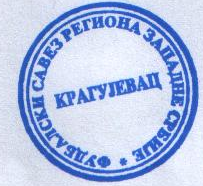 У Крагујевцу,			                                                                 За Комесаре-Директора лиге:	____________ 20 ___.год.			                                    Брадоњић Дарко, ген.секретар, с.р..ОБРАЧУН ТРОШКОВА наплаћених од ФСР Западне Србије, а на основу обављене дужности посматрача суђења на горе наведеној утакмици.НАПОМЕНЕ:-Посматрач је дужан да свој попуњени Извештај о контроли суђења пошаље канцеларији Савеза у два примерка најкасније 48 часова по одигравању меча у затвореној коверти са назнаком: ЗА КУС-ИЗВЕШТАЈ СПЕЦИЈАЛНОГ ПОСМАТРАЧА. -Уредно попуњени службени налог посматрач суђења доставља Стручној служби ФСРЗС уз Извештај о контроли суђења, без којег неће бити реализован налог.		 		 Подносилац обрачуна-посматрач:	________________________________________	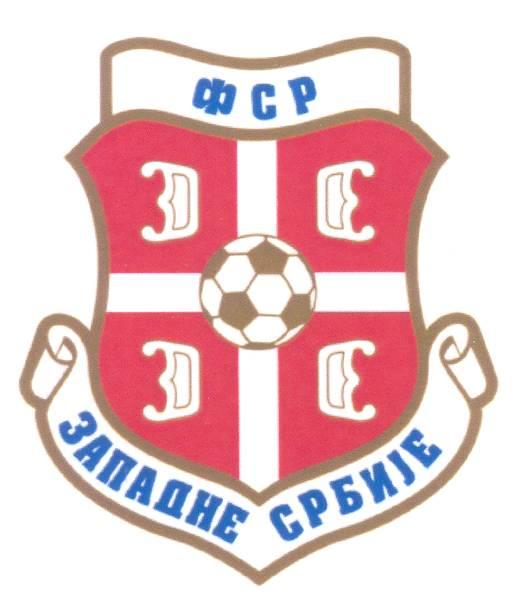 ФУДБАЛСКИ САВЕЗ РЕГИОНАЗАПАДНЕ СРБИЈЕ34000 Крагујевац ● Даничићева 11, Кнеза Милоша 31 ● П.фах 19 ● Телефон / факс: 034/310-989Матични број: 06879667 ● ПИБ: 101579241 ● Жиро-рачун: 150-1165-38 ЕУРОБАНК Директна БанкаЕлектронска пошта: fsrzs@verat.net ● Адреса web сајта: www.fsrzs.comЗа утакмицу:За утакмицу:-у оквиру зонске лиге групау оквиру зонске лиге групау оквиру зонске лиге групау оквиру зонске лиге групакоја се игра данакоја се игра данагод.уса почетком уса почетком учасова, на игралиштучасова, на игралиштучасова, на игралиштуСудија:Место:Први помоћник:Место:Други помоћник:Место:Посматрач суђења:Место:Адреса:ЈМБГ:Посматрачка такса:3.000,00 динара4.000,00 динара (по захтеву клуба)=динараТрошкови превоза:=динара(25 дин / км)=динарадинараУКУПНИ ТРОШКОВИ=динараи словима  динараУ20